Publicado en 08172 Sant Cugat del Vallès el 26/03/2013 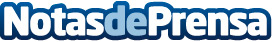 IBM hace una apuesta importante por las pymes españolasLos avances tecnológicos permiten acceder a la información en cualquier momento y lugar. Conocedora de esta situación, IBM, a través de Saima Solutions, ponen a disposición de las pymes el software Cognos Express 10, que permite acceder a la información y tomar decisiones basadas en datos reales.Datos de contacto:Saima Solutions900834995Nota de prensa publicada en: https://www.notasdeprensa.es/ibm-hace-una-apuesta-importante-por-las-pymes-espanolas Categorias: E-Commerce Software http://www.notasdeprensa.es